            Методическая литература музыкального руководителяМузыкальное воспитание в детском саду: средняя, старшая и подготовительная группы
Автор: Давыдова М.А.Праздники в детском саду: Сценарии, песни и танцы
Автор: Зарецкая Н., Роот ЗХрестоматия песен для детского сада 
Музыка: С.В. Крупа-ШушаринойМузыкально-дидактические игры и упражнения в ДОУ
Автор книги: А. Н. Зимина Музыкальные игры для самых маленьких 
Автор книги: Выродова И.А.Музыкальные занятия и развлечения в дошкольном учреждении
Автор книги: Морева Н.А.Музыкальные занятия с детьми раннего возраста. Сценарии праздников и развлечений
Авторы книги: А.Н. Зимина, Н.К. Китаева Музыкальные занятия и развлечения в дошкольном учреждении
Автор книги: Морева Н.А. Подарки для малышей. Праздники для детей 2-5 лет
Автор книги: Т. Н. Липатникова Потешные уроки
Автор книги: Тютюнникова Т.Э. Праздники привычные и необычные
Автор: Ускова С.Б.Подружитесь с песенкой
Автор книги: Л.А. Олифирова Воспитание звуком. Музыкальные занятия с детьми от 3 до 9 лет
Автор: Рокитянская Т.А.100 музыкальных игр для музыкального развития дошкольника. Автор:Г. И. АнисмимоваМузыка для здоровья [Ноты] : музыкально-ритмические минутки, логоритмическая гимнастика / Т. Овчинникова.  Музыкально-игровой материал для дошкольников и младших школьников. На лугу
Автор книги: Алпарова Н.Н., Николаев В.А., Сусидко И.П.Музыка и песни для занятий с детьми 4-7 лет  Автор: Пряхина Е. Н.Танцуйте, крошки! Автор книги: Е. Р. РемизовскаяПутешествие в стране шумов, звуков и букв : Сценарии развлечений и нотные приложенияАвтор: Васильева Т.Н., Валявко С.М., Супрыкина О.А.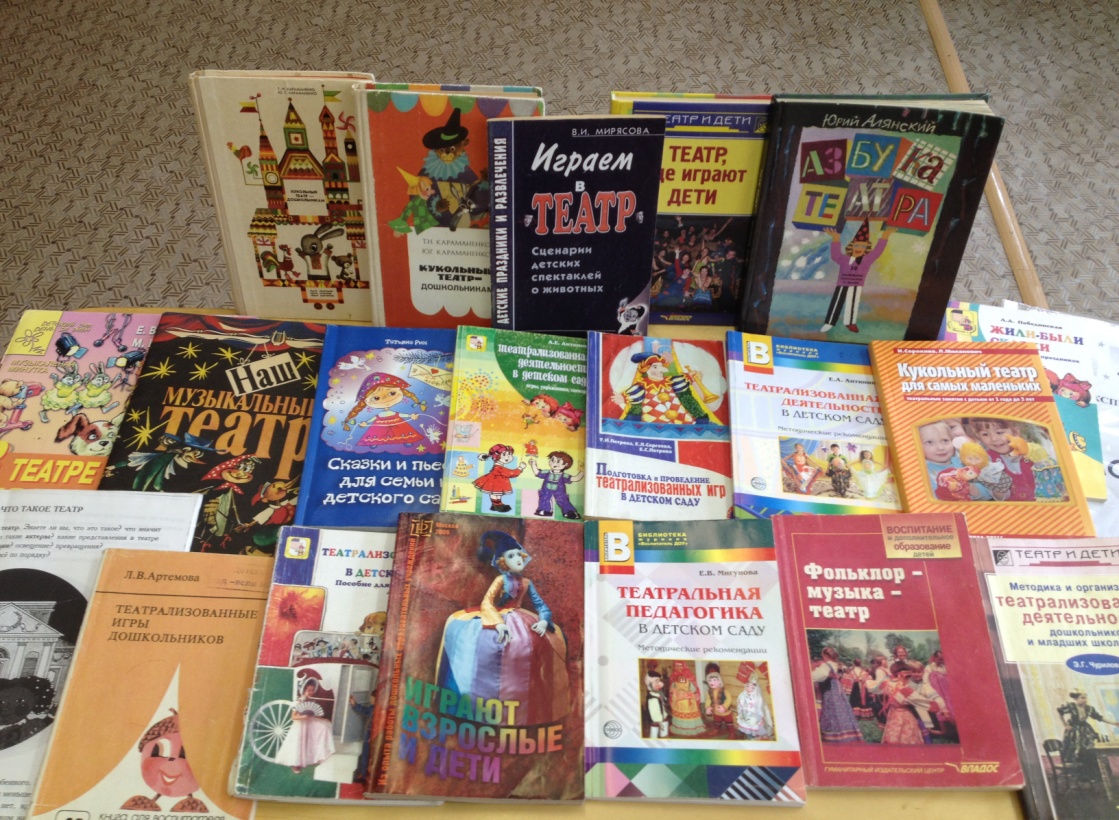 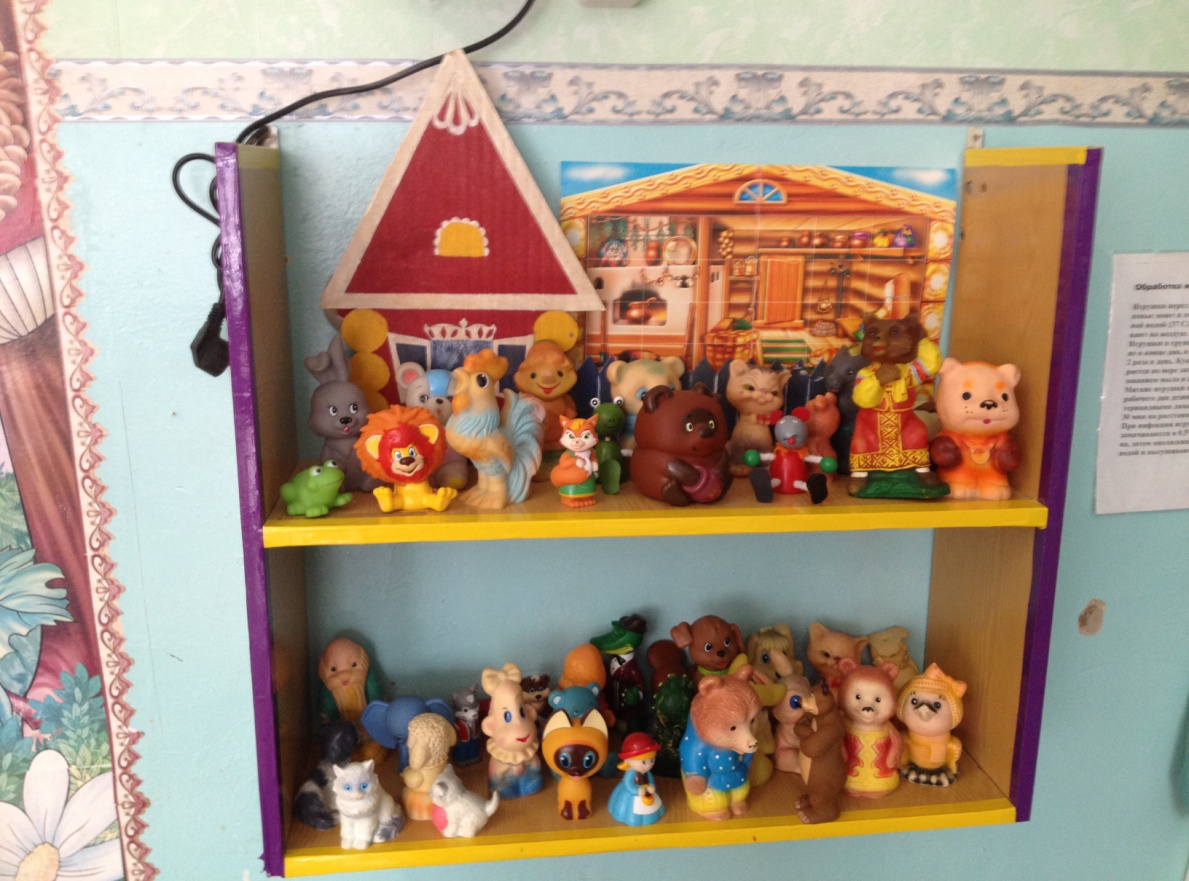                               Музыкальные инструменты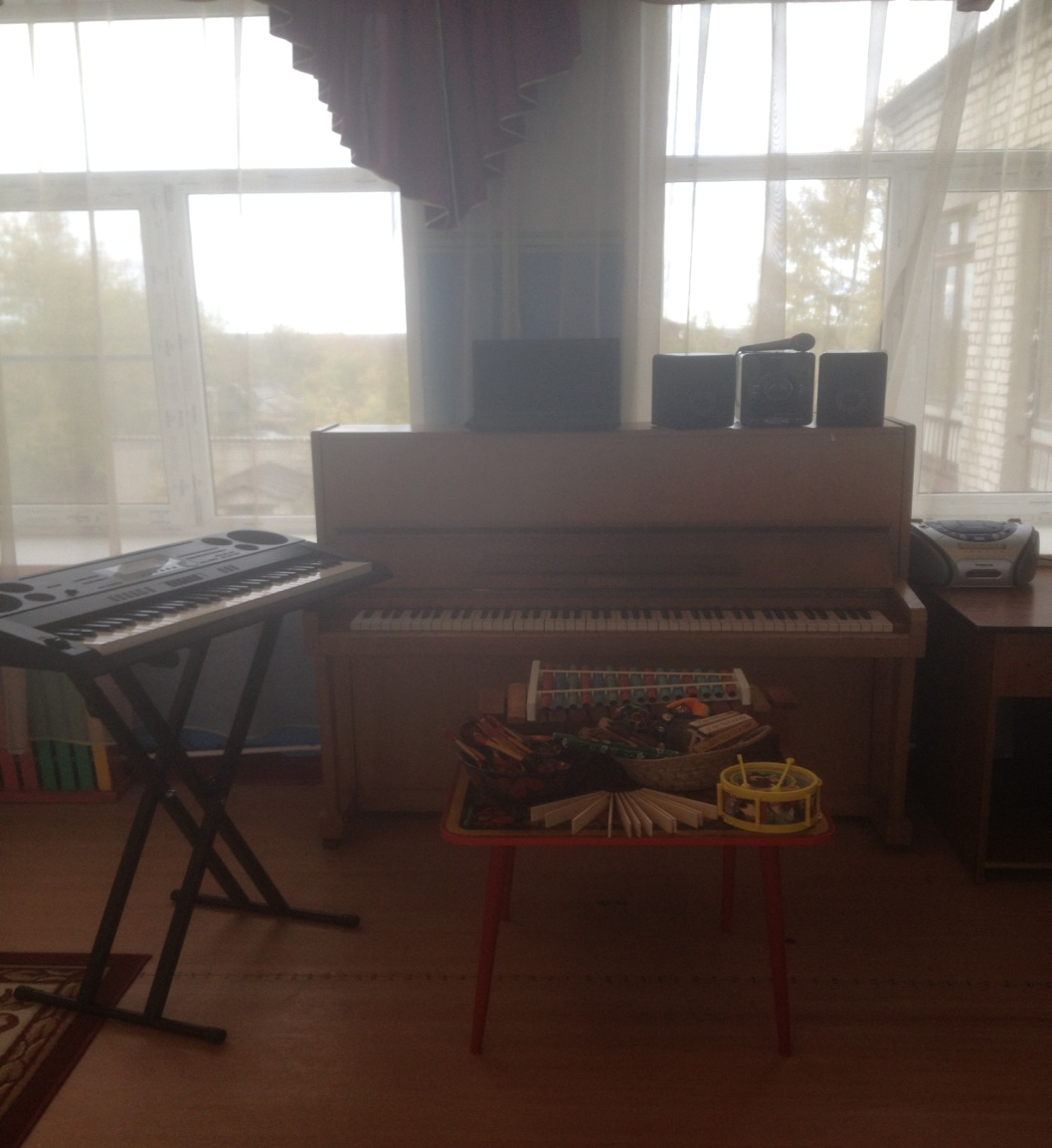 